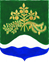 АДМИНИСТРАЦИЯ МУНИЦИПАЛЬНОГО ОБРАЗОВАНИЯМИЧУРИНСКОЕ СЕЛЬСКОЕ ПОСЕЛЕНИЕМУНИЦИПАЛЬНОГО ОБРАЗОВАНИЯПРИОЗЕРСКИЙ МУНИЦИАЛЬНЫЙ РАЙОН ЛЕНИНГРАДСКОЙ ОБЛАСТИП О С Т А Н О В Л Е Н И Е31.03.2021 года                                                                                           № 76О внесении изменений в постановление № 59 от 13.03.2017 Об утверждении административного регламента по предоставлению муниципальной услуги: «Размещение отдельных видов объектов на землях или земельных участках, находящихся в собственности МО Мичуринское сельское поселение, без предоставления земельных участков и установления сервитутов»В соответствии с Земельным кодексом Российской Федерации от 25.10.2001 № 136-ФЗ, Федеральным законом от 06.10.2003 № 131-ФЗ «Об общих принципах организации местного самоуправления в Российской Федерации», Федеральным законом от 27.07.2010 № 210-ФЗ «Об организации предоставления государственных и муниципальных услуг, приказом Министерства связи и массовых коммуникаций Российской Федерации от 13 апреля 2012 
№ 107 "Об утверждении Положения о федеральной государственной информационной системе "Единая система идентификации и аутентификации в инфраструктуре, обеспечивающей информационно-технологическое взаимодействие информационных систем, используемых для предоставления государственных и муниципальных услуг в электронной форме", руководствуясь постановлением администрации МО Мичуринское сельское поселение от 15.12.2014 № 262 «Об утверждении Порядка разработки и утверждения административных регламентов исполнения муниципальных функций (предоставления муниципальных услуг) администрацией муниципального образования Мичуринское сельское поселение муниципального образования Приозерский муниципальный район Ленинградской области», на основании Устава муниципального образования Мичуринское сельское поселение муниципального образования Приозерский муниципальный район Ленинградской области, администрация муниципального образования Мичуринское сельское поселение муниципального образования Приозерский муниципальный район Ленинградской области ПОСТАНОВЛЯЕТ:1. Внести в Административный регламент по предоставлению муниципальной услуги: «Размещение отдельных видов объектов на землях или земельных участках, находящихся в собственности МО Мичуринское сельское поселение, без предоставления земельных участков и установления сервитутов», утвержденный постановлением администрации муниципального образования Мичуринское сельское поселение от 13.03.2017г. №59 (далее - Регламент) следующие изменения:1.1. Пункт 1.1. Регламента изложить в новой редакции:«1.1.	Наименование муниципальной услуги: «Размещение отдельных видов объектов на землях или земельных участках, находящихся в собственности МО Мичуринское сельское поселение, без предоставления земельных участков и установления сервитутов, публичного сервитута на территории Ленинградской области» (далее - муниципальная услуга).».2. Настоящее постановление вступает в силу после официального опубликования на официальном сайте муниципального образования Мичуринское сельское поселение муниципального образования Приозерский муниципальный район Ленинградской области в сети Интернет.Глава администрации                                                                      Е.В. Аринова С приложениями к данному Постановлению можно ознакомиться на сайте мичуринское-сп.рфРебров И.В.  67-142Разослано: дело-2, прокуратура -1,  